Checklist CL 010 | 11 April 2024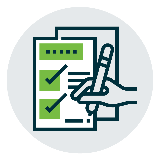 Requirements for Approved Training under section 293L of the Fair Work (Registered Organisations) Act 2009NOTE: Where participant’s are from the one organisation, training should be tailored to that organisation. For internal use only (click on arrow to show more):Date: caseHQ Number:Action Officer:Provider Name:Lodgement Date:Overview of expected training contentOverview of expected training contentOverview of expected training contentYes/
No/
n/aCommentsOverviewWhy do I need to undertake this training? (include section 293K of RO Act)RO Act governs registered organisationsWhat is a registered organisation?The role of the Fair Work Commission in relation to registered organisationsImportance of good governanceWhat is governance? (explanation/definition)Why is good governance needed?Good governance practicesExamples of poor governance (in registered organisations and public companies)Legislative and rule frameworkKey registered organisation concepts:section 6 – organisationsection 242 – reporting unitsection 243 – designated officerWhat is an office (section 9) and what is an officer (section 6)?Typical roles within a registered organisation (President, Secretary, Treasurer, Committee of Management etc.)Sources of officers’ duties and obligations (RO Act, RO Regs, Organisation Rules)Officers’ duties, obligations and consequences if breached (section 285, section 286, section 287, section 288, section 290A).Ignorance of the law is not a defence.However,Reasonable judgment rule – section 285(2)Acts required to be taken under statute - section 290Reliance on others – section 292Delegated authority – section 293Relief from liability – section 315[Ref. the Commission Duties of officers Fact Sheet]Conflict of interestWhat is conflict of interest?How conflict of interest should be managed? (section 293E, section 293F)Examples/case studiesFinancial managementWhat is financial management?Policies relating to expenditure (section 141(1)(ca)) & loans, grants and donations (section 149)Financial policies & procedures to be in place and followed (refer to officer duties under section 285). Examples of financial policies & procedures.Keep proper financial records (section 252)Financial report to be lodged with the Commission (section 253(2), section 254, section 265, section 268, section 255(2A)).  Explanation of the ‘full report’ section 265 and certificate of the prescribed designated officer section 268(c).Timeline for preparing and lodging financial report.Ref.  Fact Sheet FS 008 ‘Summary of Financial reporting timelines’.What other information needs to be lodged with the Commission?Loans, grants & donations statement – section 237Annual returns - section 233(1)Notification of changes – section - 233(2)Prescribed information for elections – section 189Officer & related party disclosures – section 293JApproval of training material – section 293LFinancial processUnderstanding accrual accounting (include simple examples).(Ref. the Commission ‘Guide to Understanding Financial Statements’)Understanding budgets, assets, liabilities – include simple examples(Ref. the Commission ‘Guide to Understanding Financial Statements’)Understanding financial statements – explain role of each statement(Ref. the Commission ‘Guide to Understanding Financial Statements’)Explanation of the General Manager’s model financial statementsReporting guidelines – section 255Financial statement items to watch(Ref. the Commission ‘Guide to Understanding Financial Statements’)AuditorsPowers and duties of auditors (section 257)Requirement to assist auditors (section 258)Registration of auditors (Chapter 8 Part 3 Div 4 - Subdivision A)Time limitations for auditors (section 256A)Auditor’s role versus accountant’s roleConsequences of non-compliance  The Commission’s powers – inquiries and investigations 
(Chapter 11, Part 4)section 330 – General Manager may make enquiriessection 331 – General Manager may conduct investigationssection 332 – Investigations arising from auditor’s reportsection 333 – Investigations arising from request from memberssection 334 – Investigation arising from referral to the General Manager under section 278Civil penalties, compensation order, etc. (Chapter 10, Part 2)Criminal offences (section 290A)Officer & related party disclosuresSection 293 disclosuresDisclosure by officers of remuneration (section 293B, 
section 293BA, section 293BB)Disclosure by organisations/branches of certain remuneration (section 293BC)Disclosure by officers of material personal interests (section 293C, section 293D, section 293F)Related party transactions (section 9B)Examples/case studiesEvaluationAssessment of each participant is required on completion of trainingAssessment should demonstrate an understanding of:Assessment should demonstrate an understanding of:Assessment should demonstrate an understanding of:The importance of good governanceThe RO ActThe importance of rules and policiesThe importance of good financial managementThe individual financial statements making up the full financial reportThe consequences of non-complianceHow to apply learning to practical and real-life scenariosAssessment must meet the following criteria:Assessment must meet the following criteria:Assessment must meet the following criteria:Minimum 80% pass markMinimum 20 questions designed to test learningMultiple choice questions must be sufficiently refined to test understandingDescribe the method(s) of training delivery (e.g. face to face, video conferencing, on-line computer based etc.)Identify whether the training is generally available OR limited to a specific target audienceTraining package and letter approving/not approving training checkedRecorded as ‘Assessed’ in caseHQ (attach draft checklist)Training package & letter approving/not approving training sent to delegateDelegate’s decision recorded in caseHQ‘Result’ recorded in caseHQIf approved, added to list of approved training on the Commission websiteMatter ‘Closed’ in caseHQ (attach FINAL Checklist)